KARTA ZGŁOSZENIA            
NA GMINNY KONKURS RECYTATORSKI 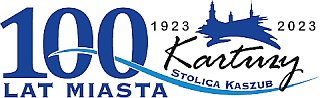 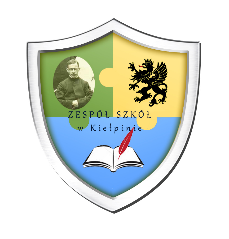 PRZEDSZKOLAKI DLA KARTUZ
„Ulubione wiersze Aleksandra Fredry”(NALEŻY WYPEŁNIĆ DRUKOWANYMI LITERAMI)IMIĘ I NAZWISKO UCZESTNIKA, TYTUŁ PREZENTOWANEGO UTWORU……………………………………………………………………………………………………………………………………………………………………………………………………………………………………………………………………………………………………………………………………………………………………………………………………………………………………………..………………………NAZWA  I ADRES PLACÓWKI, E-MAIL, NR TELEFONU………………………………………………………………………………………………………………………………………………………………………………………………………………………………………………………………………………………………………………………………………………………………………………………………………………………………………………………………………………………IMIĘ I NAZWISKO OPIEKUNA/NAUCZYCIELA, KTÓRY PRZYGOTOWAŁ UCZESTNIKA  DO KONKURSU: 1)…………………………………………………………………………………………………………………………………………………………2)…………………………………………………………………………………………………………………………………………………………ADRES E-MAIL, NR TELEFONU DO NAUCZYCIELA:1)…………………………………………………………………………………………………………………………………………………………2)………………………………………………………………………………………………………………………………………………………..Pieczątka placówki                                 	Podpis opiekuna/nauczyciela
